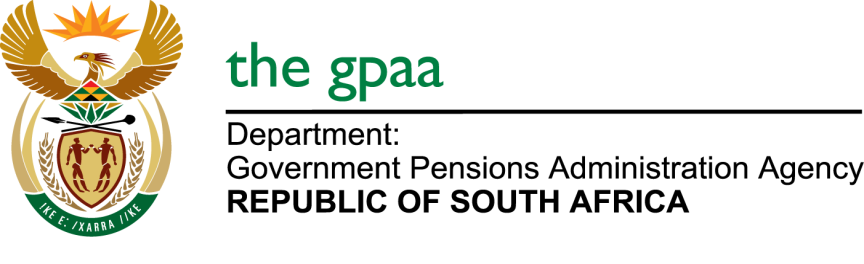 CLOSING DATE: 10 JUNE 2019SUPPLY AND MAINTENANCE OF INDOOR PLANTS AND FRESH FLOWERS BID (GPAA 13/2019)NAME OF BIDDERSATHSA Trading and ProjectsBidvest ExecuFlora